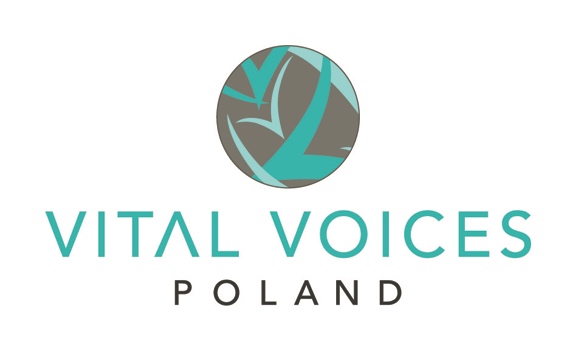 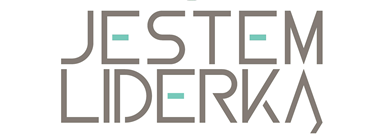 Załącznik nr 2do Regulaminu Konkursu i Programu JESTEM LIDERKĄOświadczenie o przestrzeganiu RegulaminuJa, niżej podpisana ……………………………………………………………………………………. zgłaszam swój udział w konkursie i programie JESTEM LIDERKĄ i zobowiązuję się przestrzegać jego Regulaminu.Niniejszym wyrażam zgodę na uczestnictwo mojej niepełnoletniej córki (imię i nazwisko) …………………………………………………………………………………………………………..w konkursie i programie JESTEM LIDERKĄ i zobowiązuję w jej imieniu do przestrzegania jego Regulaminu.*Miejscowość, dnia ……………………........………………………………………………………………​​Podpis* *w przypadku osób niepełnoletnich oświadczenie składa przedstawiciel ustawowy.    